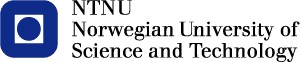 Course description in the individual study syllabus forPhD candidatesIndividual Study Syllabus is a course that the PhD candidate and the supervisor create together and should be within the candidate and the Professor`s subject area.An Individual Study Syllabus is only approved as a course on higher degree level (master’s level) and not on PhD-level. The course must have a minimum of 3 credits (50 pages equals 1 credit) and cannot have more than 7,5 credits.  A complete course description and syllabus list must be attached to the form. The course is prepared for the PhD student ___________________________________________________Course type: ORD*)Course description;Literature:Papers in journalsCourse title in Norwegian:Course title in Norwegian:Course title in Norwegian:Course title in Norwegian:Course title in Norwegian:Course title in English:Course title in English:Course title in English:Course title in English:Course title in English:ProfessorProfessorProfessorProfessorProfessorCreditsForm of teaching (seminar, lab. course, self study etc.)Form of teaching (seminar, lab. course, self study etc.)Form of teaching (seminar, lab. course, self study etc.)Examination type (written/oral)PlacePlaceDateSignature of professorSignature of professorSummary of content (Minimum 100 words)Author, title, publisher, year, no. of pages in syllabus. Copies of the title page and contents list of each book are to be attached.Author, title, journal, year, volume, no. of pages in syllabus